Časová osa – obrázky a texty k tisku  (vytisknout podle počtu skupin – 5x)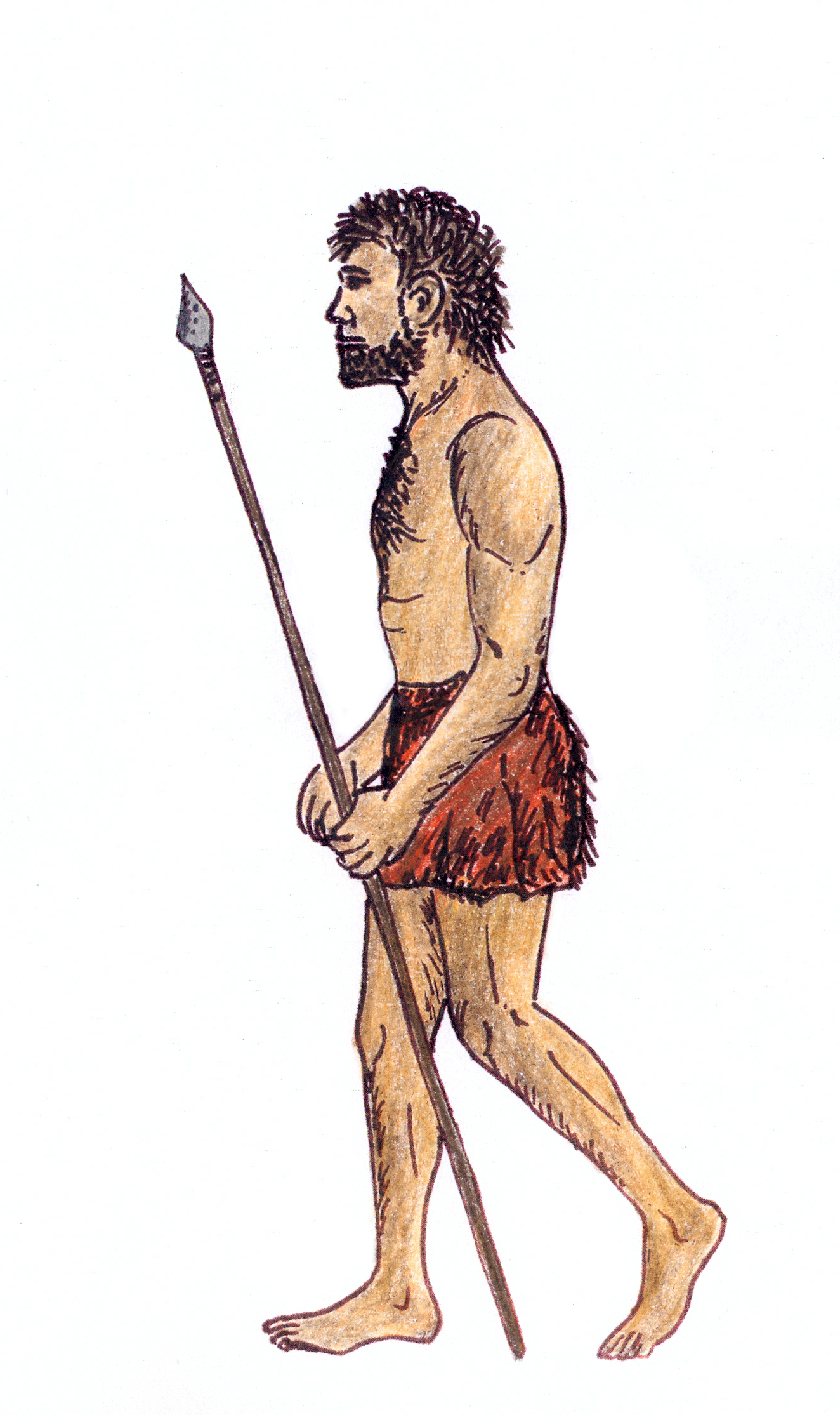 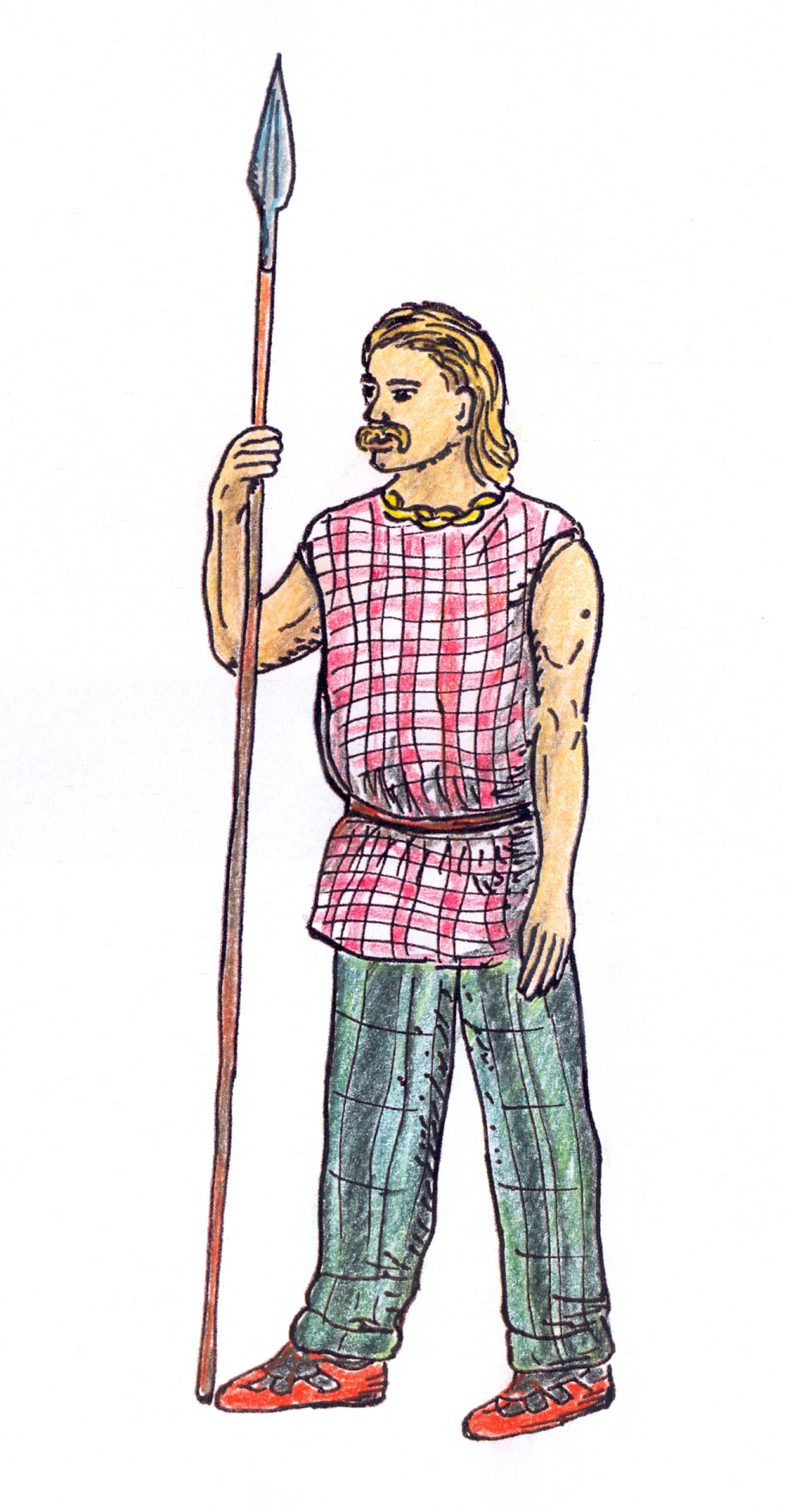 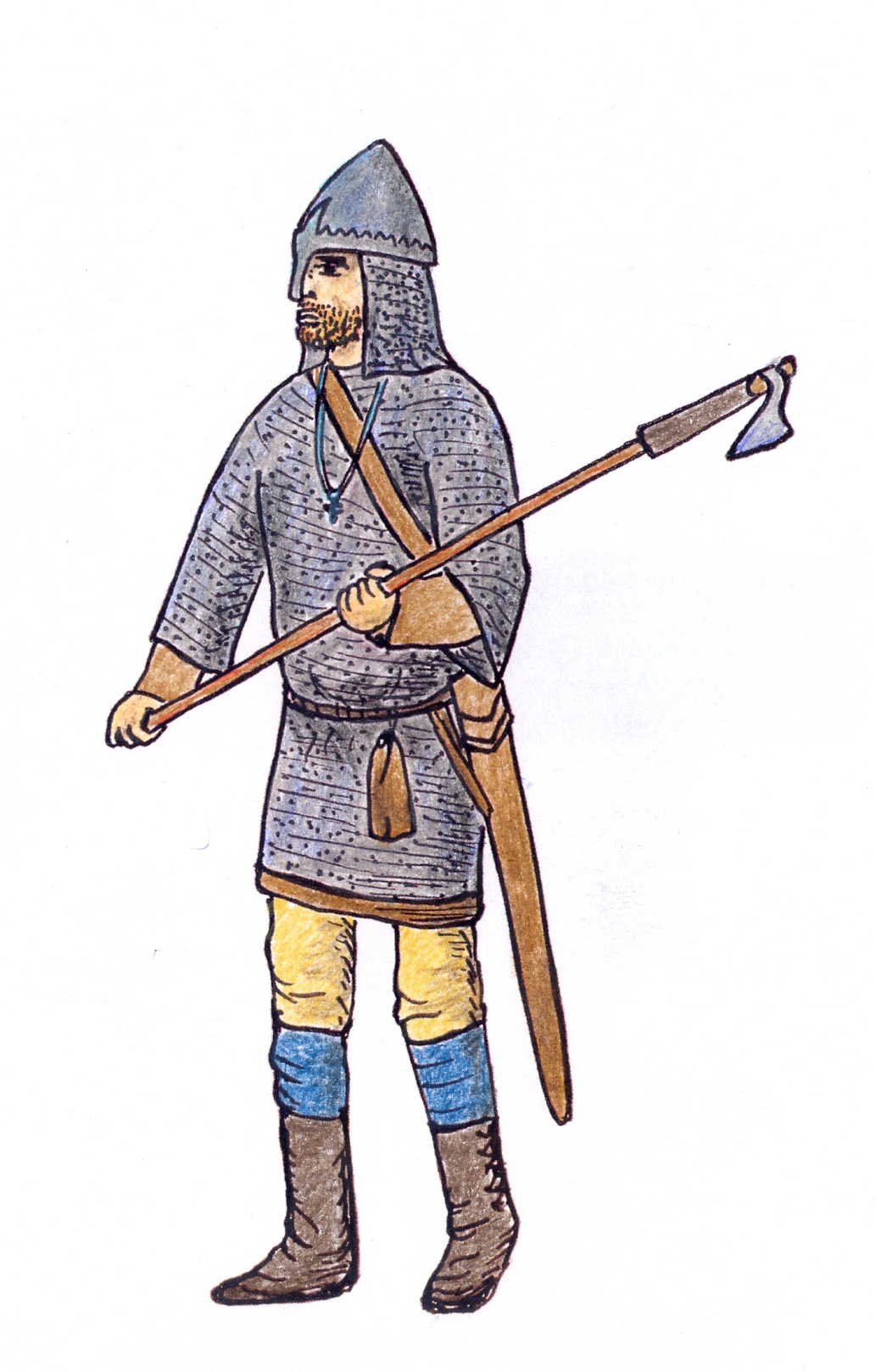 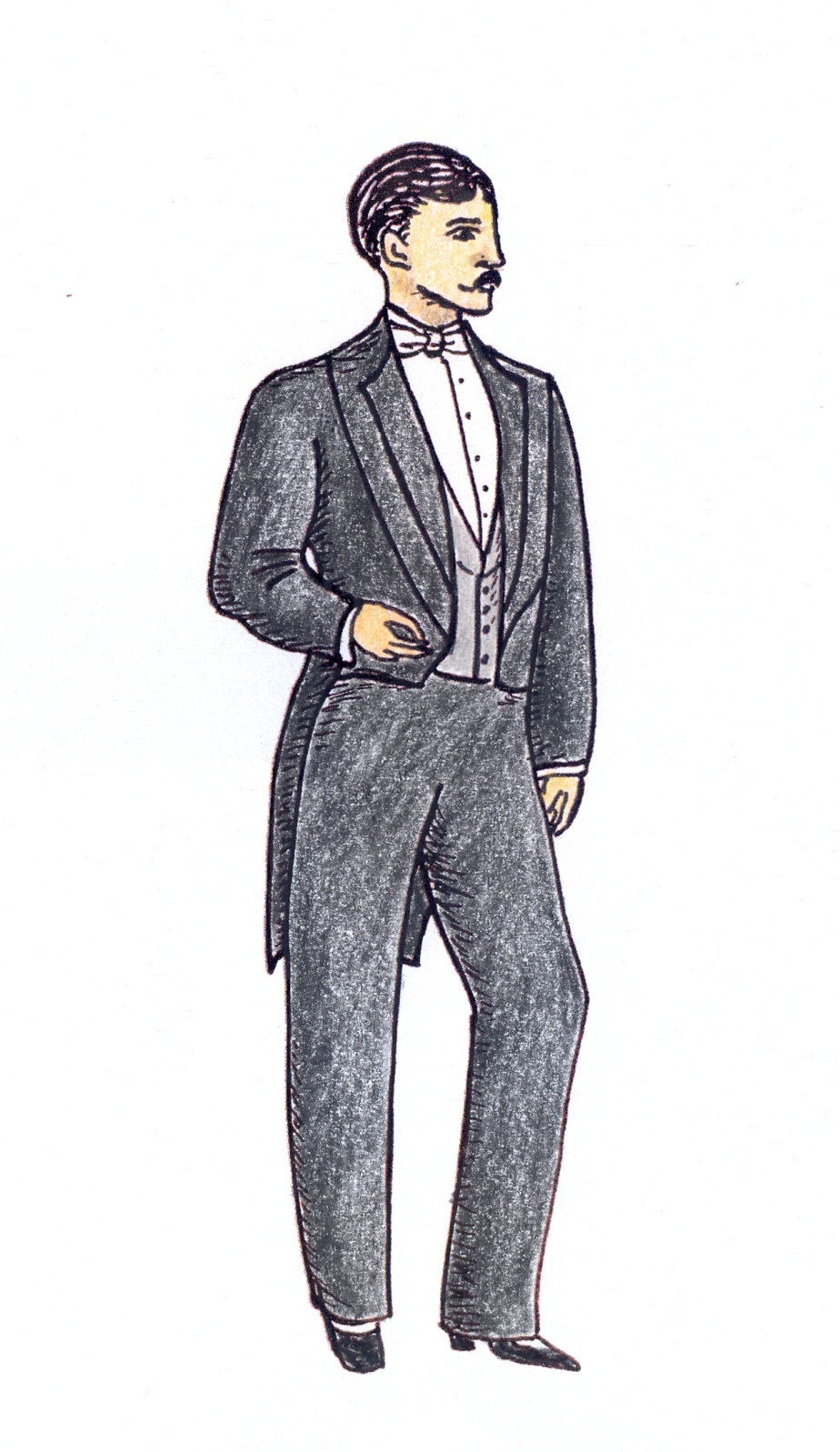 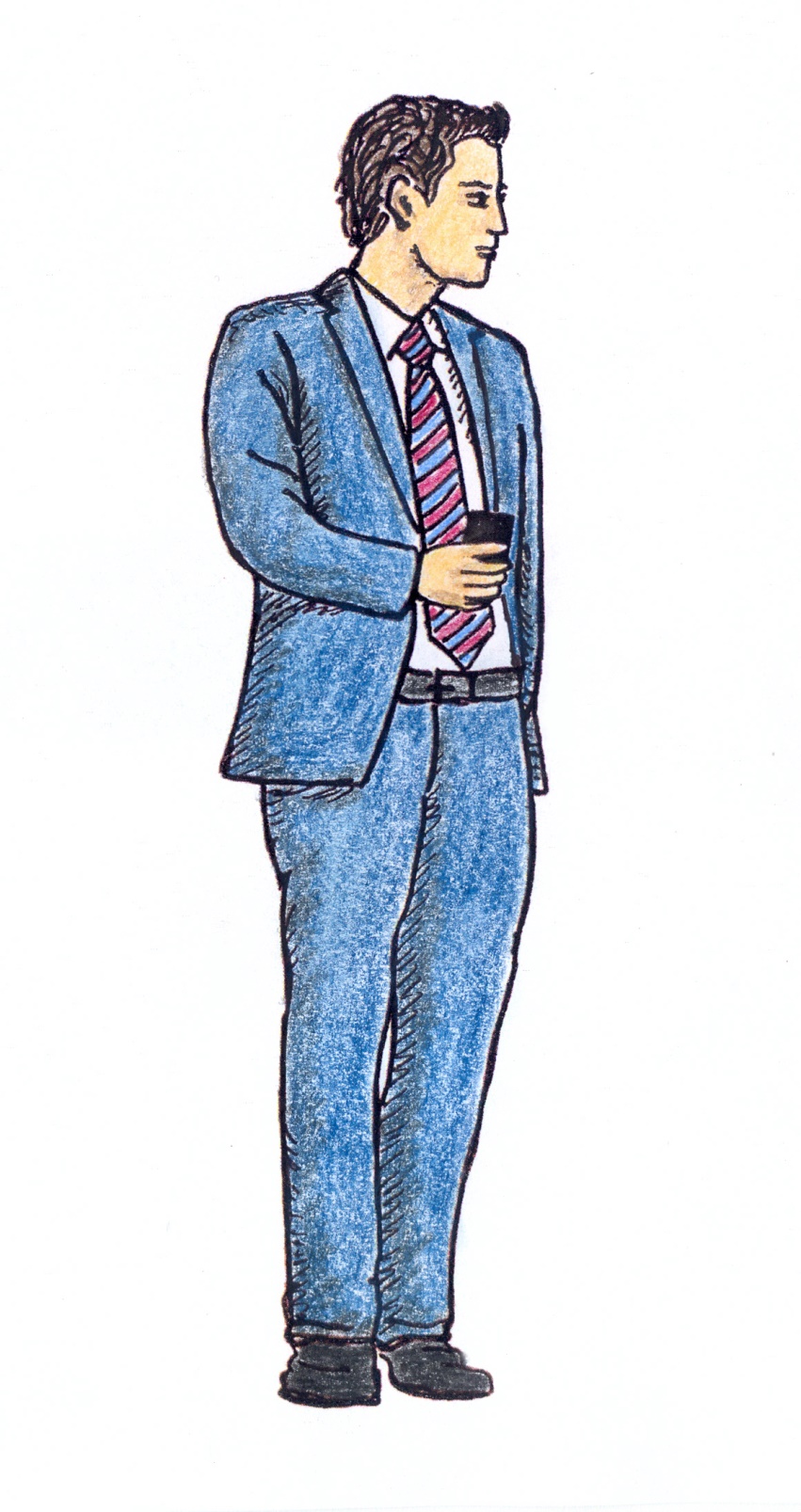 mamut                               oheň oštěp   jeskyně železné nástrojehrnčířský kruh hradiště  ražba mincíhradšlechtatržištěpísmo těžba ropytovárny železnice nemocnice internetmobilauto  kancelář